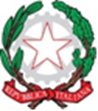 ISTITUTO SUPERIORE ISTRUZIONE SECONDARIA  Istituto Tecnico Agrario “Francesco De Sanctis” – Istituto Tecnico per Geometri “Oscar D’Agostino”via Tuoro Cappuccini 44 – 83100 Avellino - tel. 0825-1643323-(24)-(25)-(26) fax 0825-1643322mail: avis028006@istruzione.it  -  pec: avis028006@pec.istruzione.itweb: www.agrariogeometra.edu.itRELAZIONE FINALE PEIDati generali🗆      Assistenza specialistica, n. ore settimanali ___/____ L’alunno/a 🗆 ha seguito / 🗆 non ha seguito la programmazione di classe ×ha seguito la programmazione di classe con particolari adattamenti e semplificazioni 🗆 ha seguito in parte la programmazione di classe 🗆 ha seguito una programmazione individualizzata in tutte le aree disciplinari 🗆 ha seguito una programmazione individualizzata in alcune aree disciplinari______________________________________________________________________ La programmazione prevista dal PEI è stata svolta: 🗆 × totalmente 🗆 in parte Il programma non è stato completamente svolto per: 🗆 mancanza di tempo 🗆 scelte didattiche particolari 🗆 aspettative non corrispondenti al reale livello dell’alunno/alunna 🗆 altro (specificare)____________________________________________________________  Si è reso necessario apportare alcune modifiche al PEI iniziale? 🗆 ×NO 🗆 SI (specificare i cambiamenti apportati) ________________________________________________________________________________________________________________________________________________________ Fattori che hanno rallentato l’attività didattica e l’apprendimento: 🗆 assenze dell’alunno/a 🗆 cambiamento dei docenti 🗆 scarsa autostima/paura dell’insuccesso 🗆× altro (specificare) ABILITA’ E CONOSCENZE ACQUISITE IN RELAZIONE AGLI OBIETTIVI DIDATTICI DEL PIANO EDUCATIVO  INDIVIDUALIZZATO RELATIVAMENTE A:Dimensione della relazione, dell’interazione e della socializzazioneDimensione della comunicazione e del linguaggioDimensione dell’autonomia e dell’orientamentoDimensione cognitiva, neuropsicologica e dell’apprendimentoSpecificare i punti eventualmente oggetto di revisione in relazione alle dimensioni interessateCoinvolgimento dell’alunno in attività didattica in presenza e/o in DDICoinvolgimento dell’alunno in attività progettuali e/o laboratorialiInterventi effettuati dal docente di sostegno e dai docenti della classe di appartenenza sul contesto per realizzare un ambiente di apprendimento inclusivoProgressi e/o regressi rispetto alla situazione precedentemente segnalataInterventi didattici e metodologici, strategie e strumenti utilizzati per il raggiungimento degli obiettiviVerifica dei risultati didattici conseguiti e valutazione sull’efficacia di interventi, strategie e   strumenti  Data,                                                   	                    I DOCENTI DI SOSTEGNO                                                                       			  IL COORDINATORE DI CLASSE                                                                           			(In condivisione con i docenti del Consiglio di Classe)										Il Dirigente Scolastico Ing. Pietro Caterini	AlunnoClasse:Anno scolastico:Docenti di sostegno: Prof. Falcone Antonio 3 hProf.ssa Lieto Letizia 9 hOre sett. di sostegno TEAM DOCENTI CONSIGLIO DI CLASSETEAM DOCENTI CONSIGLIO DI CLASSETEAM DOCENTI CONSIGLIO DI CLASSEDOCENTI MATERIALUOGO E DATAAvellino, Avellino, 